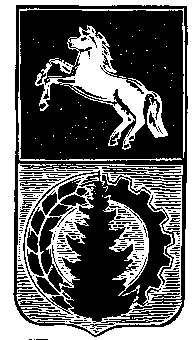 АДМИНИСТРАЦИЯ АСИНОВСКОГО  РАЙОНАЛенина ул., д. 40, г. Асино, Томская область, 636840тел. 8 (38241) 2 76 00, факс 8 (38241) 2 32 93E-mail: asino@asino.tomsknet.ru, http//www.asino.ruОтчет о реализации муниципальной программы за 2022 годНаименование МП:  «Социально – демографическое развитие Асиновского района »Ответственный исполнитель:  Ударцева М. В. – главный специалист по социальным вопросам администрации Асиновского районаИнформация о достижении показателеймуниципальной программыИнформация об использовании средств бюджетав ходе реализации муниципальной программы№ппНаименование показателяЕдиница измеренияЕдиница измеренияПлановое значение <1> на отчетный годПлановое значение <1> на отчетный годФактическое значение на отчетный годОтклонение (%)Отклонение (%)Отклонение (%)Причины отклоненийМеры, принимаемые в целях устранения невыполнения планового значения показателяМеры, принимаемые в целях устранения невыполнения планового значения показателя1233445666788Цель муниципальной программыПовышение качества жизни населения Асиновского районаПовышение качества жизни населения Асиновского районаПовышение качества жизни населения Асиновского районаПовышение качества жизни населения Асиновского районаПовышение качества жизни населения Асиновского районаПовышение качества жизни населения Асиновского районаПовышение качества жизни населения Асиновского районаПовышение качества жизни населения Асиновского районаПовышение качества жизни населения Асиновского районаПовышение качества жизни населения Асиновского районаПовышение качества жизни населения Асиновского района1.Наименование показателей цели муниципальной программы:1.1.Обеспеченность доступности объектов и услугкол – во объектовкол – во объектов333000- - -1.2Привлечение молодых специалистовкол – во человеккол – во человек334000- - -1.3. Стабилизация численности населенияТыс. чел.Тыс. чел.33,333,333,5+0,6+0,6+0,6Миграция населения2Подпрограмма 1«Доступная среда для инвалидов»«Доступная среда для инвалидов»«Доступная среда для инвалидов»«Доступная среда для инвалидов»«Доступная среда для инвалидов»«Доступная среда для инвалидов»«Доступная среда для инвалидов»«Доступная среда для инвалидов»«Доступная среда для инвалидов»«Доступная среда для инвалидов»«Доступная среда для инвалидов»2.1Цель подпрограммы (задача муниципальной программы)Обеспечение доступности к приоритетным объектам и услугамОбеспечение доступности к приоритетным объектам и услугамОбеспечение доступности к приоритетным объектам и услугамОбеспечение доступности к приоритетным объектам и услугамОбеспечение доступности к приоритетным объектам и услугамОбеспечение доступности к приоритетным объектам и услугамОбеспечение доступности к приоритетным объектам и услугамОбеспечение доступности к приоритетным объектам и услугамОбеспечение доступности к приоритетным объектам и услугамОбеспечение доступности к приоритетным объектам и услугамОбеспечение доступности к приоритетным объектам и услугам2.1.1Наименование показателей цели подпрограммы (задачи муниципальной программы)2.1.2Обеспечение доступности к приоритетным объектам и услугамкол – во объектовкол – во объектов333000---2.2Задача подпрограммыОбеспечение доступности к приоритетным объектам и услугамОбеспечение доступности к приоритетным объектам и услугамОбеспечение доступности к приоритетным объектам и услугамОбеспечение доступности к приоритетным объектам и услугамОбеспечение доступности к приоритетным объектам и услугамОбеспечение доступности к приоритетным объектам и услугамОбеспечение доступности к приоритетным объектам и услугамОбеспечение доступности к приоритетным объектам и услугамОбеспечение доступности к приоритетным объектам и услугамОбеспечение доступности к приоритетным объектам и услугамОбеспечение доступности к приоритетным объектам и услугам2.2.1Наименование показателей задачи подпрограммыОбеспечение доступности к приоритетным объектам и услугамОбеспечение доступности к приоритетным объектам и услугамОбеспечение доступности к приоритетным объектам и услугамОбеспечение доступности к приоритетным объектам и услугамОбеспечение доступности к приоритетным объектам и услугамОбеспечение доступности к приоритетным объектам и услугамОбеспечение доступности к приоритетным объектам и услугамОбеспечение доступности к приоритетным объектам и услугамОбеспечение доступности к приоритетным объектам и услугамОбеспечение доступности к приоритетным объектам и услугамОбеспечение доступности к приоритетным объектам и услугам2.2.1Наименование показателей задачи подпрограммыкол – во объектов333330----3.Наименование показателей основного мероприятия 1: Обеспечение доступности к приоритетным объектам и услугамкол – во объектовкол – во объектов333000---3.Мероприятие: Обеспечение доступности к приоритетным объектам и услугамкол – во объектовкол – во объектов333000---3.1Ответственный исполнительАдминистрация Асиновского районаАдминистрация Асиновского районаАдминистрация Асиновского районаАдминистрация Асиновского районаАдминистрация Асиновского районаАдминистрация Асиновского районаАдминистрация Асиновского районаАдминистрация Асиновского районаАдминистрация Асиновского районаАдминистрация Асиновского районаАдминистрация Асиновского района3.1.1Задача 1 деятельности ответственного исполнителяОбеспечение доступности к приоритетным объектам и услугамОбеспечение доступности к приоритетным объектам и услугамОбеспечение доступности к приоритетным объектам и услугамОбеспечение доступности к приоритетным объектам и услугамОбеспечение доступности к приоритетным объектам и услугамОбеспечение доступности к приоритетным объектам и услугамОбеспечение доступности к приоритетным объектам и услугамОбеспечение доступности к приоритетным объектам и услугамОбеспечение доступности к приоритетным объектам и услугамОбеспечение доступности к приоритетным объектам и услугамОбеспечение доступности к приоритетным объектам и услугам3.1.1.1Показатель задачи 1 деятельности ответственного исполнителякол – во объектовкол – во объектов333000---3.2Соисполнитель3.2.1Задача 1 деятельности соисполнителя3.2.1.1Показатель задачи 1 деятельности соисполнителя...3.3УчастникУправление культуры, спорта и молодёжи администрации Асиновского районаУправление культуры, спорта и молодёжи администрации Асиновского районаУправление культуры, спорта и молодёжи администрации Асиновского районаУправление культуры, спорта и молодёжи администрации Асиновского районаУправление культуры, спорта и молодёжи администрации Асиновского районаУправление культуры, спорта и молодёжи администрации Асиновского районаУправление культуры, спорта и молодёжи администрации Асиновского районаУправление культуры, спорта и молодёжи администрации Асиновского районаУправление культуры, спорта и молодёжи администрации Асиновского районаУправление культуры, спорта и молодёжи администрации Асиновского районаУправление культуры, спорта и молодёжи администрации Асиновского района3.3.1Задача 1 деятельности участникаОбеспечение доступности к приоритетным объектам и услугамОбеспечение доступности к приоритетным объектам и услугамОбеспечение доступности к приоритетным объектам и услугамОбеспечение доступности к приоритетным объектам и услугамОбеспечение доступности к приоритетным объектам и услугамОбеспечение доступности к приоритетным объектам и услугамОбеспечение доступности к приоритетным объектам и услугамОбеспечение доступности к приоритетным объектам и услугамОбеспечение доступности к приоритетным объектам и услугамОбеспечение доступности к приоритетным объектам и услугамОбеспечение доступности к приоритетным объектам и услугам3.3.1.1Показатель задачи 1 деятельности участникакол – во объектовкол – во объектов333000---2Подпрограмма 2«Создание условий для оказания медицинской помощи населению в Асиновском районе»«Создание условий для оказания медицинской помощи населению в Асиновском районе»«Создание условий для оказания медицинской помощи населению в Асиновском районе»«Создание условий для оказания медицинской помощи населению в Асиновском районе»«Создание условий для оказания медицинской помощи населению в Асиновском районе»«Создание условий для оказания медицинской помощи населению в Асиновском районе»«Создание условий для оказания медицинской помощи населению в Асиновском районе»«Создание условий для оказания медицинской помощи населению в Асиновском районе»«Создание условий для оказания медицинской помощи населению в Асиновском районе»«Создание условий для оказания медицинской помощи населению в Асиновском районе»2.1Цель подпрограммы (задача муниципальной программы)Привлечение молодых специалистов в систему здравоохраненияПривлечение молодых специалистов в систему здравоохраненияПривлечение молодых специалистов в систему здравоохраненияПривлечение молодых специалистов в систему здравоохраненияПривлечение молодых специалистов в систему здравоохраненияПривлечение молодых специалистов в систему здравоохраненияПривлечение молодых специалистов в систему здравоохраненияПривлечение молодых специалистов в систему здравоохраненияПривлечение молодых специалистов в систему здравоохраненияПривлечение молодых специалистов в систему здравоохранения2.1.1Наименование показателей цели подпрограммы (задачи муниципальной программы)2.1.2Создание условий для эффективной работы учреждений здравоохранениякол – во человек344000---2.2Задача подпрограммыПривлечение молодых специалистов в систему здравоохраненияПривлечение молодых специалистов в систему здравоохраненияПривлечение молодых специалистов в систему здравоохраненияПривлечение молодых специалистов в систему здравоохраненияПривлечение молодых специалистов в систему здравоохраненияПривлечение молодых специалистов в систему здравоохраненияПривлечение молодых специалистов в систему здравоохраненияПривлечение молодых специалистов в систему здравоохраненияПривлечение молодых специалистов в систему здравоохраненияПривлечение молодых специалистов в систему здравоохранения2.2.1Наименование показателей задачи подпрограммыПривлечение молодых специалистов в систему здравоохраненияПривлечение молодых специалистов в систему здравоохраненияПривлечение молодых специалистов в систему здравоохраненияПривлечение молодых специалистов в систему здравоохраненияПривлечение молодых специалистов в систему здравоохраненияПривлечение молодых специалистов в систему здравоохраненияПривлечение молодых специалистов в систему здравоохраненияПривлечение молодых специалистов в систему здравоохраненияПривлечение молодых специалистов в систему здравоохраненияПривлечение молодых специалистов в систему здравоохранения2.2.1Наименование показателей задачи подпрограммыкол – во человек33440----3.Наименование показателей основного мероприятия 1: 3.Создание условий для эффективной работы учреждений здравоохранения на территории Асиновскогокол – во человек33440----3.1Ответственный исполнительАдминистрация Асиновского районаАдминистрация Асиновского районаАдминистрация Асиновского районаАдминистрация Асиновского районаАдминистрация Асиновского районаАдминистрация Асиновского районаАдминистрация Асиновского районаАдминистрация Асиновского районаАдминистрация Асиновского районаАдминистрация Асиновского района3.1.1.Задача 1 деятельности ответственного исполнителяСоздание условий для эффективной работы учреждений здравоохраненияСоздание условий для эффективной работы учреждений здравоохраненияСоздание условий для эффективной работы учреждений здравоохраненияСоздание условий для эффективной работы учреждений здравоохраненияСоздание условий для эффективной работы учреждений здравоохраненияСоздание условий для эффективной работы учреждений здравоохраненияСоздание условий для эффективной работы учреждений здравоохраненияСоздание условий для эффективной работы учреждений здравоохраненияСоздание условий для эффективной работы учреждений здравоохраненияСоздание условий для эффективной работы учреждений здравоохранения3.1.1.1.Показатель задачи 1 деятельности ответственного исполнителякол – во человек344000---…3.2.Соисполнитель3.2.1.Задача 1 деятельности соисполнителя3.2.1.1Показатель задачи 1 деятельности соисполнителя...3.3Участник3.3.1Задача 1 деятельности участника3.3.1.1Показатель задачи 1 деятельности участника2Подпрограмма 3«Демографическое развитие Асиновского района»«Демографическое развитие Асиновского района»«Демографическое развитие Асиновского района»«Демографическое развитие Асиновского района»«Демографическое развитие Асиновского района»«Демографическое развитие Асиновского района»2.1Цель подпрограммы (задача муниципальной программы)Стабилизация численности населенияСтабилизация численности населенияСтабилизация численности населенияСтабилизация численности населенияСтабилизация численности населенияСтабилизация численности населения2.1.1Наименование показателей цели подпрограммы (задачи муниципальной программы)2.1.2Формирование концепции здорового образа жизниТыс. чел.33,333,5+0,6Миграция населения2.2Задача подпрограммыСтабилизация численности населения Стабилизация численности населения Стабилизация численности населения Стабилизация численности населения Стабилизация численности населения Стабилизация численности населения 2.2.1Наименование показателей задачи подпрограммы2.2.2Стабилизация численности населения и Тыс. чел.33,333,5+0,6Миграция населения3Наименование показателей основного мероприятия 1 Миграция населения3Стабилизация численности населения Тыс. чел.33,333,5+0,63Количество размещённых материалов в СМИед.7903.1Ответственный исполнительАдминистрация Асиновского районаАдминистрация Асиновского районаАдминистрация Асиновского районаАдминистрация Асиновского районаАдминистрация Асиновского районаАдминистрация Асиновского района3.1.1Задача 1 деятельности ответственного исполнителяСтабилизация численности населения Стабилизация численности населения Стабилизация численности населения Стабилизация численности населения Стабилизация численности населения Стабилизация численности населения 3.1.1.1Показатель задачи 1 деятельности ответственного исполнителяПроведение профилактических мероприятийкол –во мероприятий (шт.)550--...3.2Соисполнитель3.2.1Задача 1 деятельности соисполнителяНаименование подпрограммы основного мероприятияКод целевой статьи расходов бюджетной классификацииГлавный распорядитель средств  местного бюджетаРасходы (тыс. руб.), годыРасходы (тыс. руб.), годыРасходы (тыс. руб.), годыРасходы (тыс. руб.), годыНаименование подпрограммы основного мероприятияКод целевой статьи расходов бюджетной классификацииГлавный распорядитель средств  местного бюджетаутверждено муниципальной программойсводная бюджетная роспись, план на 1 января отчетного годасводная бюджетная роспись на отчетную датукассовое исполнение1234567Итого по муниципальной программе0300000000Администрация Асиновского района1282,301282,301282,301282,30Подпрограмма 1«Доступная среда для инвалидов»   0310101000Администрация Асиновского района484,40484,40484,40484,40Основное мероприятие 1.1Обеспечение доступности к приоритетным объектам и услугам0310101000Администрация Асиновского район484,40484,40484,40484,40Подпрограмма 2«Создание условий для оказания медицинской помощи населению в Асиновском районе0320101000Администрация Асиновского района370,44370,44370,44370,44Основное мероприятие 1.1. Создание условий для эффективной работы учреждений здравоохранения 0320101000Администрация Асиновского района370,44370,44370,44370,44Подпрограмма 3 «Демографическое развитие Асиновского района»0330000000Администрация Асиновского района427,46427,46427,46427,46Основное мероприятие 1.1. Формирование концепции здорового образа жизни0330100000Администрация Асиновского района427,46427,46427,46427,46